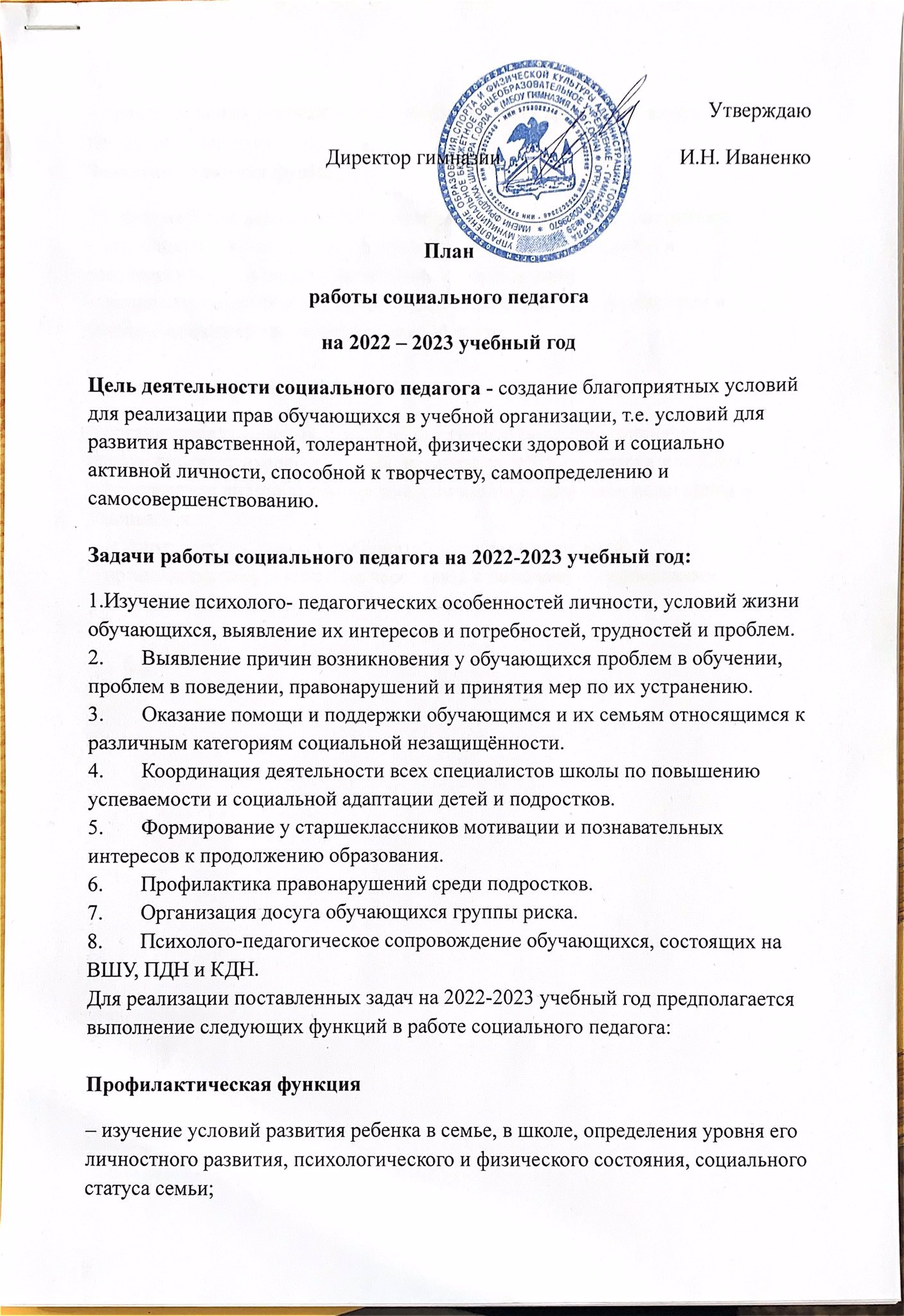 – правовое, психологическое, педагогическое просвещение родителей, педагогов, учащихся.Защитно-охранная функция– создание банка данных семей о проблемах и конфликтных ситуациях;– подготовка документации для представления интересов детей в государственных и правоохранительных учреждениях;– индивидуальные беседы, обеспечение контакта детей с родителями и учителями в случае возникновения конфликта.Организационная функция– организация групповых тематических консультаций с приглашением специалистов, психологов, врачей, инспектора ПДН и председателя КДН.– обеспечение индивидуальных консультаций с родителями, педагогами и учащимися.– организация школьных мероприятий (бесплатное питание)– организация досуга и отдыха через связь с детскими объединениями и учреждениями дополнительного образования.ОРГАНИЗАЦИОННО – МЕТОДИЧЕСКАЯ РАБОТАРАБОТА С ОБУЧАЮЩИМИСЯ, СОСТОЯЩИМИ НА УЧЁТЕ В КДН, ПДН И НА ВНУТРИШКОЛЬНОМ УЧЁТЕРАБОТА С РОДИТЕЛЯМИПРОПАГАНДА ПРАВОВЫХ ЗНАНИЙ СРЕДИ РОДИТЕЛЕЙ  (ЗАКОННЫХ ПРЕДСТАВИТЕЛЕЙ) И ОБУЧАЮЩИХСЯСОВМЕСТНАЯ РАБОТА С ИНСПЕКТОРОМ ПДНСОВМЕСТНАЯ РАБОТА С КЛАССНЫМИ РУКОВОДИТЕЛЯМИ№МероприятиеОтветственныеСроки исполнения1.Подготовка и утверждение плана работы социального педагога на год, планов совместной работы с ПДН,  КДН, ГИБДД.Социальный педагогСентябрь2.Участие в выявлении обучающихся, имеющих пробелы в знании фактического учебного материала, систематически или эпизодически не посещающих школу, постановка на внутришкольный учётСоциальный педагогВ течение учебного года3.Оформление учетных документов на обучающихся, поставленных на внутришкольный учётСоциальный педагогВ течение учебного года4.Корректировка социального паспортаСоциальный педагогВ течение учебного года5.Осуществление контроля, за посещением уроков обучающимися, состоящими на внутришкольном учёте, контроля за поведением данных обучающихся на уроках, выявление причин по возникающим проблемамСоциальный педагогВ течение года.6.Осуществление регулярного взаимодействия с родителями учащихся, состоящих на ВШУ,  проведение профилактических бесед индивидуально и на родительских собранияхСоциальный педагог1 раз в месяц и по мере необходимости7.Индивидуальная работа с данной категорией обучающихся, проведение профилактических бесед, диагностических исследований, привлечение к выполнению посильных поручений. Диагностика внеурочных интересов обучающихся, требующих особого педагогического внимания, вовлечение в деятельность театрального кружка, музыкальных занятий, художественных, спортивных секций, других внеурочных занятий, осуществляющихся как в школе, так и вне школыСоциальный педагогВ течение года8.Проведение бесед с учащимися 6 – 11 классов на тему: «Правонарушения и ответственность»Социальный педагогВ течение года9.Контроль, за посещением обучающихся, требующих особого педагогического внимания, выбранных ими дополнительных занятий.Социальный педагогВ течение учебного года10.Проведение бесед, посвященных пропаганде здорового образа жизни, профилактике безнадзорности, наркомании и правонарушений, оказание помощи классным руководителям по проведению такого рода классных часов, предоставление дополнительных материалов по данной тематикеСоциальный педагог1-е полугодие11.Профилактические беседы о вреде табакокурения и употребления алкоголя с обучающимися 8-11 классовСоциальный педагог, классные руководители2-е полугодие12.Проведение бесед с обучающимися 7-11 классов: «Безопасное поведение во время зимних каникул»Социальный педагогДекабрь13.Оформление стенда по профилактике правонарушенийСоциальный педагог1 раз в месяц14.Проведение бесед с учащимися 8-11 классов на тему «Неформальные молодежные объединения, секты и субкультуры: шаг в пропасть» с демонстрацией видеофильмаСоциальный педагогИнспектор ПДНФевраль15.Профилактические беседы с учащимися 7, 8, 9 классов на тему: «Ответственность за уголовные и административные правонарушения»Социальный педагог, инспектор по делам несовершеннолетнихМарт16.Беседа сотрудников ПДН с учащимися по профилактике подростковой преступности в соответствии с планом совместной работыСоциальный педагог, сотрудники ПДН2-е полугодие17.Информирование учащихся о правах и обязанностях при задержании полицией (на классных часах)Социальный педагог, классные руководителиВ течение 3 четверти18.Плановая индивидуальная встреча с учащимися, состоящими на ВШУСоциальный педагогПо мере необходимости19.Взаимодействие с педагогами по решению конфликтных ситуаций, возникающих в процессе работы с учащимися, требующими особого педагогического вниманияСоциальный педагогПо мере необходимости20.Участие в заседании Совета по профилактике правонарушенийДиректор, администрация гимназии, социальный педагог1 раз в четверть и по мере необходимости21.Беседа с родителями (законными представителями)обучающихся, состоящих на внутришкольном учётеСоциальный педагогАпрель-май и по мере необходимости22.Взаимодействие с ПДН осуществляется согласно утвержденному плану совместной работыСоциальный педагогСогласно плану23.Взаимодействие с КДН  работа осуществляется согласно утвержденному плану совместной работыСоциальный педагогСогласно плану24.Посещение окружных и городских совещаний, курсов, семинаровСоциальный педагогПо мере проведения25.Аналитический отчётСоциальный педагогВ конце каждого полугодия и в конце года26.Подготовка отчётной документации.Социальный педагогПо запросу№МероприятиеОтветственныеСроки исполнения1.Корректирование данных об обучающихся:– изучение индивидуальных особенностей детей;-изучение социально-бытовых условийСоц. педагогСентябрь2.Собеседование с обучающимися, состоящими на внутришкольном учёте с целью выяснения их отношения к школе, обучению, взаимодействия со сверстникамиКлассные руководители, социальный педагогВ течение года3.Проведение классных часов по анализу проблемных ситуацийСоц. педагогПо мере необходимости4.Ведение учёта успеваемости обучающихся в конце четверти (беседы с обучающимися и классными руководителями).Соц. педагог1 раз в четверть5.Ведение учёта правонарушений в школе.Соц. педагогВ течение года6.Индивидуальная работа с обучающимися имеющих трудности в обучении, с семьями по вопросам возникающих проблемных ситуаций.Соц. педагогВ течение года7.Заслушивание обучающихся, состоящих на внутришкольном учёте:– на школьном Совете по профилактике правонарушенийСоц. педагог,Классные руководителиВ течение года8.Проведение педагогических рейдов по месту жительства обучающихся, состоящих на учёте, беседы с их родителями, установление причин отклоняющего поведенияСоц. педагогКлассные руководители1 раз в четверть9.Оказание помощи детям:-в организации свободного времениСоц. педагогКлассные руководителиВ течение года10.Составление социально-психологической характеристики на обучающихся, поставленных на учётСоц. педагог,Педагог -психологПо мере необходимости11.Выявление проблем адаптации обучающихся и коррекция асоциального поведения подростковКлассные руководителиВ течение года12.Постановка на учет, собеседование с классными руководителями, сбор характеристик, консультирование по итогам наблюдения за обучающимися из «группы риска»Классные руководители, социальный педагогВ течение года, во время операции «Подросток»13.Изучение психологических особенностейСоц. педагогНоябрь14.Посещение классных часов, уроков.Социальный педагог, психологВ течение года15.Посещение на дому обучающихся имеющих трудности в обучении, общенииКлассные руководители, социальный педагогВ течение учебного года16.Осуществление контроля, за посещением школы обучающимися «группы риска» и обучающимися, состоящими на внутришкольном учётеКлассные руководители, социальный педагог Постоянно в течение учебного года17.Проведение тестирования проблемных обучающихся с целью выяснения индивидуальных особенностей, личностной ориентации;выяснение причин и проблемКлассные руководители, социальный педагог, психолог По мере необходимости18.Проведение работы по организации занятости, обучающихся «группы риска», через сотрудничество с учреждениями дополнительного образования.Классные руководители, социальный педагогСентябрь-октябрь, в течение учебного года19.Вовлечение обучающихся «группы риска» и состоящих на внутришкольном учёте в общешкольные дела и мероприятия.Классные руководители, социальный педагогПостоянно в течение учебного года№МероприятиеОтветственныеСроки исполнения1.Внесение изменения и дополнения в картотеку неблагополучных семейСоц. педагог,классные руководителиСентябрь2.Проведение индивидуальных бесед с родителями:-об обязанностях по воспитанию и содержанию несовершеннолетних,-о взаимоотношениях в семье,-о бытовых условиях и их роли в воспитании и обученииСоц. педагогВ течение года3.Посещение с целью обследования материально – бытовых условий  неблагополучных семейСоц. педагог,классные  руководителиВ течение года4.Приглашение родителей с целью заслушивания по вопросам воспитания, обучения и материального содержании детей-на совете по профилактике правонарушенийСоц. педагог,классные руководителиВ течение года5.Оказание помощи в организации-летнего отдыха детей,-бесплатного питания,-занятие в свободное времяСоц. педагогВ течение года6.Родительский лекторий:– «Общение родителей с детьми и его влияние на развитие моральных качеств ребенка»;– «Ребенок и улица. Роль семьи в формировании личности ребенка»;– «Подросток в мире вредных привычек».– «Профилактика суицида среди подростков. Как избежать беды?»Социальный педагог,администрация школыВ течение года7.Посещение на дому обучающихся, проживающих в социально – неблагополучных семьяхКлассные руководители, социальный педагогВ течение года8.Участие в судебных процессах по защите и представлению интересов несовершеннолетнихСоциальный педагогПо необходимости9.Приглашение родителей детей «группы риска» на заседание Совета по профилактике правонарушений школыСоциальный педагог, администрация школыОдин раз в четверть и по необходимости10.Индивидуальная работа с родителями, уклоняющимися от воспитания несовершеннолетнихКлассные руководители, социальный педагогПостоянно в течение учебного года№МероприятиеОтветственныеСроки исполнения1.Знакомство обучающихся с Уставом школы, своими обязанностями и правамиКлассные руководители 5-11 классовСентябрьянварь2.Организация встреч с сотрудниками правоохранительных органовСоциальный педагогВ течение года3.Организация встреч со специалистами по различным областям знаний медицины:-наркологом,-гинекологом,-венерологом,-инфекционистомСоциальный педагог,Завуч по УВРВ течение года4.Проведение бесед с обучающимися на классных часах, по следующим темам:1. « Уголовная, административная ответственность несовершеннолетних»;2. «От пьянства до преступления – один шаг»;3. «Проступок, правонарушение, преступление»;4. «Опасные игры»;5. «Безопасный интернет»Социальныйпедагог, инспектор ПДНПо плану5.Организация выпуска листовок и тренинговых мероприятий «Я и закон»( 5-9 классы).Социальный педагогВ течение года№МероприятиеОтветственныеСроки исполнения1.Утверждение состава Совета по профилактике правонарушенийДиректор школы, зам. директора по УВРСентябрь2.1. Итоги успеваемости и посещаемости.2. Занятость детей, состоящих на учёте и контроле, в кружках и спортивных секциях,3. Профилактика правонарушений в классе (работа с классными руководителями),4. Анализ работы с родителями по выполнению ими обязанностей по обучению и воспитанию несовершеннолетних.Соц. педагог,Завуч по УВР,Инспектор ПДНВ конце каждого месяца3.Информирование о ситуации в микрорайонеИнспектор ПДНВ течение года4.Участие в совместных рейдах по выявлению неблагополучных семейСоц. педагог,инспектор ПДН1 раз в четверть5.Участие в классных родительских собраниях по фактам правонарушений и преступленийИнспектор ПДНПо мере необходимости6.Проведение индивидуальных и групповых бесед с обучающимися, на тему профилактика правонарушенийИнспектор ПДН, соц. педагогВ течение года№МероприятиеОтветственныеСроки исполнения1.Участие в совещаниях классных руководителей:-обеспечение бесплатным льготным питанием:-социальная ситуация в школе и в микрорайоне;– составление социального паспорта класса;– общая информация о социальном паспорте школы на новый учебный год;-занятость несовершеннолетних, состоящих на разных видах учёта;Директор, зам. директора по УВР, социальный педагог, педагог -психологВ течение учебного года2.Индивидуальное консультирование классных руководителей по вопросам решения проблем связанных с обучением и воспитанием несовершеннолетних.Классные руководители, социальный педагогПо мере необходимости3.Совместное посещение семей с целью изучения социально-бытовых условий жизни.Классные руководители, социальный педагогОктябрь, ноябрь и по мере необходимости